РЕСПУБЛИКАНСКИЕ СОРЕВНОВАНИЯ ПО ЛЕГКОЙ АТЛЕТИКЕ, ПОСВЯЩЕННЫЕ ПАМЯТИ ПЕРВОГО ЗАВЕДУЮЩЕГО КАФЕДРОЙ ФИЗИЧЕСКОГО ВОСПИТАНИЯ СЫКТЫВКАРСКОГО ЛЕСНОГО ИНСТИТУТА ТУЛИГОЛОВЦА ЮРИЯ ВИТАЛЬЕВИЧАЛегкая атлетика                           Итоговые протоколы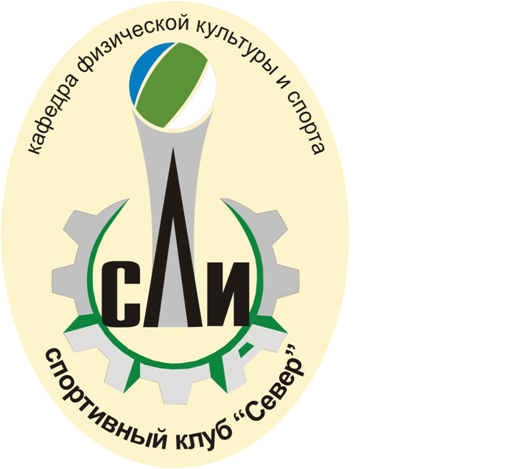 1 день соревнований (25 ноября)Девушки  (2003 и моложе) 60 мДевушки  (1999-2002) 60 мЮноши  (2003 и моложе) 60 мЮноши (1999 -2002) 60 мГлавный судья                                                                                                           Гребнев В.П.Главный секретарь                                                                                                  Бурцева Ю.В.Девушки (СУЗы-ВУЗы) 60 мДевушки (ВК) 60 мЮноши (СУЗы-ВУЗы) 60 мЮноши (ВК) 60 мГлавный судья                                                                                                           Гребнев В.П.Главный секретарь                                                                                                   Бурцева Ю.В.Девушки  (2003 и моложе) 400 мДевушки  (1999 -2002) 400 мЮноши  (2003 и моложе) 400 мЮноши (1999-2002) 400 мГлавный судья                                                                                                           Гребнев В.П.Главный секретарь                                                                                                  Бурцева Ю.В.Девушки (СУЗы-ВУЗы) 400 мЮноши (СУЗы-ВУЗы) 400 мГлавный судья                                                                                                           Гребнев В.П.Главный секретарь                                                                                                  Бурцева Ю.В.2 день соревнований (26 ноября)Прыжок в длину ДевушкиПрыжок в длину ЮношиГлавный судья                                                                                                           Гребнев В.П.Главный секретарь                                                                                                  Бурцева Ю.В.Девушки  (2003 и моложе) 200 мДевушки  (1999 -2002) 200 мЮноши  (2003 и моложе) 200 мЮноши (1999-2002) 200 мГлавный судья                                                                                                          Гребнев В.П.Главный секретарь                                                                                                  Бурцева Ю.В.Девушки (СУЗы-ВУЗы) 200 мЮноши (СУЗы-ВУЗы) 200 мГлавный судья                                                                                                           Гребнев В.П.Главный секретарь                                                                                                  Бурцева Ю.В.Девушки  (2003 и моложе) 1500 мДевушки  (1999 -2002) 1500 мЮноши  (2003 и моложе) 1500 мЮноши (1999-2002) 1500 мДевушки (СУЗы-ВУЗы) 1500 мЮноши (СУЗы-ВУЗы) 1500 мГлавный судья                                                                                                           Гребнев В.П.Главный секретарь                                                                                                  Бурцева Ю.В.Эстафета 4*140 м (2 девушки + 2 юноши) СУЗы-ВУЗыГлавный судья                                                                                                           Гребнев В.П.Главный секретарь                                                                                                  Бурцева Ю.В.Итоговая таблица.Главный судья                                                                                                          Гребнев В.П.Главный секретарь                                                                                                 Бурцева Ю. В.                 Сыктывкар 24 – 26 ноября  2016 г№ п/пНаг. №ФИОНазвание командыРезультат п/фРезультат (финал)Место 1108Милехина МарьянаФЛА РК8.478.191281Лужанская АлинаВуктыл8.728.562373Рябцева АнгелинаВуктыл9.168.893474Изместьева АнастасияВуктыл9.048.904586Петракевич КристинаВуктыл9.285687Будунова АннаВуктыл9.646№ п/пНаг. №ФИОНазвание командыРезультат п/фРезультат (финал)Место 1121Карпова ВладаВШОР7.787.7112142Решняк ОлесяСШОР8.348.0223136Исаченко ВалерияСШОР8.228.1234124Ефремова Елизавета СШОР8.1845135Шишмакова ВалентинаСШОР8.228.2556133Шастина НатальяСШОР8.4767123Мамонтова ТатьянаСШОР8.5678132Пыстина НатальяСШОР8.588993Василевская АнастасияУХТА8.6091090Бахирева ЕленаУХТА8.62101165Супряткина КсенияВизинга8.921112141Морозова МарияСШОР8.92111397Мишина АнастасияВоркута9.12131463Дикоева ЛюбовьВизинга9.3214№ п/пНаг. №ФИОНазвание командыРезультат п/фРезультат (финал)Место 171Дедков ЕвгенийВуктыл9.41-1№ п/пНаг. №ФИОНазвание командыРезультат п/фРезультат (финал)Место1130Очеретенко АлексейСШОР7.257.251292Цвиринько ИльяУхта7.417.3823126Кононученко ЕвгенийСШОР7.507.483496Столярчук ЕвгенийВоркута7.547.5645122Богданов ДмитрийСШОР7.595650Гарин ДенисСГПК лично7.595777Прохоров НиколайВуктыл7.667875Гупало ДанилВуктыл7.7589117Мильчаков АндрейФЛА РК7.8491079Дудка ГлебВуктыл7.94101189Калиновский ЮрийУхта8.071112151Комышев ВиталийСГПК лично8.251213140Кусьпилев НикитаСШОР8.26131495Инютин Анатолий Воркута8.3114№ п/пНаг. №ФИОНазвание командыРезультат п/фРезультат (финал)Местоочки137Васильева ИринаСГУ7.847.7811002105Коротких АнастасияФЛА РК лично8.288.222398Шевченко МарияВоркута лично8.408.263458Попова Наталья УГТУ8.258.31485514Кожухова Анастасия СЛИ8.428.61575647Зелюнко КсенияСГПК 18.648.72667785Рожковская ЕкатеринаСГПК 28.828.78759854Шахватова АнжеликаСГПК 18.90851915Александрова КсенияСЛИ9.39945№ п/пНаг. №ФИОНазвание командыРезультат п/фРезультат (финал)Место1115Антоненко ЮлияФЛА РК вк7.727.7812100Дудалева ОльгаФЛА РК вк8.672№ п/пНаг. №ФИОНазвание командыРезультат п/фРезультат (финал)Местоочки135Муравьев ДмитрийСГУ6.936.6611002146Торопов АлександрСШОР лично6.916.702342Сыромолотов АлександрСГПК 16.886.783854147Торопов ВиталийСШОР лично7.166.794519Пиялкин ОлегСЛИ7.22575659Севко АлександрУГТУ7.25667757Щеклеин АлександрУГТУ7.36759833Напалков ЯнСГУ7.37851931Штадлер АртурСГУ7.4494510134Ваинберг ЭрикСШОР лично7.4491140Филиппенко ЕгорСГПК 27.5211391234Пшеницин АнатолийСГУ7.5712331310Панев АндрейСЛИ7.6013291413Викторов АлександрСЛИ7.6914251549Кузин Алексей СГПК 27.7315221652Кондратович АндрейСГПК 17.801619№ п/пНаг. №ФИОНазвание командыРезультат п/фРезультат (финал)Место1149Балясников ИванСШОР6.816.651299Антоненко ВалерийФЛА РК7.007.0223107Петровский МаксимФЛА РК7.137.1034101Носов РоманФЛА РК7.167.1245103Панюков АлександрФЛА РК вк7.505№ п/пНаг. №ФИОНазвание командыРезультат Место 186Петракевич КристинаВуктыл1.09.721281Лужанская АлинаВуктыл1.09.872373Рябцева АнгелинаВуктыл1.10.063474Изместьева АнастасияВуктыл1.10.0745111Осокина МаринаФЛА РК1.11.095687Будунова АннаВуктыл1.13.3167100Загирова ПолинаФЛА РК1.19.537№ п/пНаг. №ФИОНазвание командыРезультат Место 1137Ногтева ТатьянаСШОР0.58.2912135Шишмакова ВалентинаСШОР1.03.9023129Пискун ПолинаСШОР1.04.4734125Туркина ВаряСШОР1.05.0345139Мезенцева АнастасияСШОР1.06.3856141Морозова МарияСШОР1.07.946790Бахирева ЕленаУХТА1.09.217863Дикоева ЛюбовьВизинга1.09.5989123Мамонтова ТатьянаСШОР1.09.8791062Колганова НатальяВизинга1.09.881011112Морозова ВалерияФЛА РК1.10.68111265Супряткина КсенияВизинга1.12.09111397Мишина АнастасияВоркута1.14.34131464Тутринова КаринаВизинга1.17.7814№ п/пНаг. №ФИОНазвание командыРезультат Место 170Тихонов ВиталийВуктыл1.05.251271Дедков ЕвгенийВуктыл1.13.222№ п/пНаг. №ФИОНазвание командыРезультат Место192Цвиринько ИльяУхта0.54.941275Гупало ДанилВуктыл0.55.132377Прохоров НиколайВуктыл0.56.8134126Кононученко ЕвгенийСШОР0.56.9145153Яблоков КириллСГПК лично0.57.065696Столярчук ЕвгенийВоркута0.57.255794Ермолен АлексейФЛА РК0.57.887879Дудка ГлебВуктыл0.58.228991Мокин АртемУхта0.58.31910145Королев ИльяСШОР0.59.25101189Калиновский ЮрийУхта0.59.831112156Шмелев ИльяСГПК лично1.00.251213152Уляшев ВладиславСГПК лично1.00.341314113Фомин ДаниилФЛА РК1.01.47141561Белоусов РодионВизинга1.04.16151695Инютин АнатолийВоркута1.04.251617154Артеев ЛевСГПК лично1.08.4417№ п/пНаг. №ФИОНазвание командыРезультат Местоочки136Балясникова ЕкатеринаСГУ0.57.381100238Корнилова АннаСГУ1.02.252853104Пунегова НатальяФЛА РК вк1.02.34458Попова Наталья УГТУ1.03.19375598Шевченко МарияВоркута лично1.04.724653Терентьева АнастасияСГПК 11.08.88567772Филиппова ОльгаСГПК 21.12.44659№ п/пНаг. №ФИОНазвание командыРезультат Местоочки1146Торопов АлександрСШОР лично0.50.2811002106Когут МаксимФЛА РК вк0.51.69330Караваев НиколайСГУ0.52.08285459Севко АлександрУГТУ0.53.583755101Носов РоманФЛА РК вк0.53.79643Канев АртемСГПК 10.54.92467711Носов РоманСЛИ0.55.72559845Кварацхелия РоманСГПК 10.57.30651941Терентьев ЕфимСГПК 20.58.387451023Максимов ИванСЛИ0.58.59839СУЗы -ВУЗыСУЗы -ВУЗыСУЗы -ВУЗыСУЗы -ВУЗыСУЗы -ВУЗыСУЗы -ВУЗыСУЗы -ВУЗыСУЗы -ВУЗыСУЗы -ВУЗыСУЗы -ВУЗыСУЗы -ВУЗыСУЗы -ВУЗыСУЗы -ВУЗы№ п/пНагр. №ФИОНазвание командыРезультаты попытокРезультаты попытокРезультаты попытокРезультаты попытокРезультаты попытокРезультаты попытокРезультатместоочки№ п/пНагр. №ФИОНазвание команды1.2.3.4.5.6.139Новолоцкая ОльгаСГУ4.27Х4.00Х4.204.234.271100248Морозова МарияСГПК 1Х4.053.943.82Х4.214.21285326Поляница ОксанаСЛИХХХХ1999 и моложе1999 и моложе1999 и моложе1999 и моложе1999 и моложе1999 и моложе1999 и моложе1999 и моложе1999 и моложе1999 и моложе1999 и моложе1999 и моложе1999 и моложе1135Шишмакова ВалентинаСШОРХ4.614.624.534.654.574.651-2136Исаченко ВалерияСШОР4.424.223.894.293.464.554.552-3124Ефремова ЕлизаветаСШОРХ4.404.494.35Х4.454.493-4125Туркина ВаряСШОР4.144.294.32---4.324-597Мишина АнастасияВоркута4.12Х4.05---4.125-6141Морозовав МарияСШОР3.804.004.00---4.006-7150Рукина АнастасияСГПК 2Х3.683.39---3.397-СУЗы -ВУЗыСУЗы -ВУЗыСУЗы -ВУЗыСУЗы -ВУЗыСУЗы -ВУЗыСУЗы -ВУЗыСУЗы -ВУЗыСУЗы -ВУЗыСУЗы -ВУЗыСУЗы -ВУЗыСУЗы -ВУЗыСУЗы -ВУЗыСУЗы -ВУЗыСУЗы -ВУЗыСУЗы -ВУЗы№ п/пНагр. №Нагр. №ФИОФИОНазвание командыРезультаты попытокРезультаты попытокРезультаты попытокРезультаты попытокРезультаты попытокРезультаты попытокРезультатместоочки№ п/пНагр. №Нагр. №ФИОФИОНазвание команды1.2.3.4.5.6.15757Щеклеин АлександрЩеклеин АлександрУГТУ6.036.085.525.915.82Х6.08110025959Севко АлександрСевко АлександрУГТУХХ5.395.755.485.715.7528535252Кондратович АндрейКондратович АндрейСГПК 15.08Х4.985.015.415.275.4137542323Максимов ИванМаксимов ИванСЛИ5.073.614.78---5.0746755555Игнатов РоманИгнатов РоманСГПК 24.704.934.13---4.935591999 и моложе1999 и моложе1999 и моложе1999 и моложе1999 и моложе1999 и моложе1999 и моложе1999 и моложе1999 и моложе1999 и моложе1999 и моложе1999 и моложе1999 и моложе1999 и моложе1999 и моложе117777Прохоров НиколайВуктылХ5.225.365.155.455.825.821-229696Столярчук ЕвгенийВоркута5.155.45Х5.395.435.355.452-33122122Богданов ДмитрийСШОР5.385.345.044.995.31Х5.383-447575Гупало ДанилВуктыл5.184.925.32---5.324-554040Филиппенко ЕгорСГПК 24.734.93Х---4.935-669292Цвиринько ИльяУхта4.844.864.90---4.906-777979Дудка ГлебВуктыл4.654.254.12---4.65788151151Комышев ВиталийСГПК личноХХ4.62---4.62899140140Кузьпелев НикитаСШОР4.404.354.53---4.5391010160160Пантелеев ВладимирФЛА РКХХХ----№ п/пНаг. №ФИОНазвание командыРезультат Место 1108Милехина МарьянаФЛА РК30.451281Лужанская АлинаВуктыл30.472386Петракевич КристинаВуктыл31.723474Изместьева АнастасияВуктыл32.4245100Загирова ПолинаФЛА РК34.095№ п/пНаг. №ФИОНазвание командыРезультат Место 1121Карпова ВладаСШОР27.3812137Ногтева ТатьянаСШОР27.4523142Решняк ОлесяСШОР27.9434124Ефремова ЕлизаветаСШОР28.5945136Исаченко ВалерияСШОР28.9456110Эргарт АлинаФЛА РК29.3567135Шишмакова ВалентинаСШОР29.657893Василевская АнастасияУхта29.7589133Шастина НатальяСШОР29.86910139Мезенцева АнастасияСШОР30.231011125Туркина ВаряСШОР30.311112132Пыстина НаталияСШОР30.37111390Бахирева АлёнаУхта30.88131465Супряткина КсенияВизинга31.471415112Морозова ВалерияФЛА РК32.04151697Мишина АнастасияВоркута32.8116№ п/пНаг. №ФИОНазвание командыРезультат Место 171Дедков ЕвгенийВуктыл33.221№ п/пНаг. №ФИОНазвание командыРезультат Место1130Очеретенко АлексейСШОР25.321292Цвиринько ИльяУхта25.762396Столярчук ЕвгенийВоркута25.8734126Кононученко ЕвгенийСШОР25.8845122Богданов дмитрийСШОР26.125677Прохоров НиколайВуктыл26.3457117Мильчаков АндрейФЛА РК27.407879Дудка ГлебВуктыл27.658989Калиновский ЮрийУхта27.8991095Инютин АнатолийВоркута28.78101140Кузьпилев НикитаСШОР29.8411№ п/пНаг. №ФИОНазвание командыРезультат Местоочки136Балясникова ЕкатеринаСГУ26.5911002115Антоненко ЮлияФЛА РК вк27.253105Коротких АнастасияФЛА РК лично29.212498Шевченко МарияВоркута лично29.443514Кожухова АнастасияСЛИ29.84485658Попова НатальяУГТУ29.96575747Зелюнко КсенияСГПК 130.88667848Морозова МарияСГПК 131.68759969Иванова ЕкатеринаСГПК 233.258511026Поляница ОксанаСЛИ34.10945№ п/пНаг. №ФИОНазвание командыРезультат Местоочки142Сыромолотов АлександрСГПК 123.2511002149Балясников ИванСШОР вк23.473146Торопов АлександрСШОР лично23.7324101Носов РоманФЛА РК вк24.22535Муравьев ДмитрийСГУ24.363856147Торопов ВиталийСШОР лично24.5947148Евдокимов АртемСШОР лично24.895819Пиялкин ОлегСЛИ24.92675933Напалков ЯнСГУ24.937671059Сквко АлександрУГТУ24.978591131Штадлер АртурСГУ25.1295112134Ваинберг ЭрикСШОР лично25.43101345Кварацхелия РоманСГПК 126.1311451434Пшеницин Анатолий СГУ26.1512391549Кузин АлексейСГПК 226.821333№ п/пНаг. №ФИОНазвание командыРезультат Место 173Рябцева АнгелинаВуктыл5.41.3112111Осокина МаринаФЛА РК5.56.622387Будунова АннаВуктыл6.22.313№ п/пНаг. №ФИОНазвание командыРезультат Место 1137Ногтева ТатьянаСШОР5.18.931229Некрасова АлександраСГПК 25.44.282362Колганова НатальяВизинга5.50.3434141Морозова МарияСШОР6.17.5945155Смирнова МаргаритаСГПК лично6.47.905№ п/пНаг. №ФИОНазвание командыРезультат Место 170Тихонов ВиталийВуктыл5.21.661№ п/пНаг. №ФИОНазвание командыРезультат Место1116Лужиков МаксимФЛА РК4.45.7912152Уляшев ВладиславСГПК лично4.48.0023156Шмелев ИльяСГПК лично4.48.413494Ермолин Алексей ФЛА РК4.53.6345153Яблоков КириллСГПК лично4.57.815675Гупало ДанилВуктыл4.58.475761Белоусов РодионВизинга5.12.667№ п/пНаг. №ФИОНазвание командыРезультат Местоочки138Корнилова АннаСГУ5.02.5011002104Пунегова НатальяФЛА РК вк5.10.22346Чаланова АнастасияСГПК 15.51.342854119Хозяйнова ЛидияСГУ5.57.37375556Огаркова ЮлияУГТУ6.27.944676150Рукина АнастасияСГПК 26.30.44559№ п/пНаг. №ФИОНазвание командыРезультат Местоочки1106Когут МаксимФЛА РК вк4.16.66230Караваев НиколайСГУ4.20.1011003118Кириллов Илья ФЛА РК вк4.41.41423Максимов ИльяСЛИ4.42.57285532Пашнин АлексейСГУ4.45.35375651Габов ДмитрийСГПК 15.02.60467744Бызов ИгнатСГПК 25.10.66559№ ФИОНазвание командыРезультатМесто  Очки 1Коротких АнастасияФЛА РК вк1.13.031Балясников ИванФЛА РК вк1.13.031Антоненко ЮлияФЛА РК вк1.13.031Носов РоманФЛА РК вк1.13.032Карпова ВладаСШОР 1 вк1.13.632Торопов ВиталийСШОР 1 вк1.13.632Решняк ОлесяСШОР 1 вк1.13.632Евдокимов АртемСШОР 1 вк1.13.633Балясникова ЕкатеринаСГУ 11.16.031150.03Муравьев ДмитрийСГУ 11.16.031150.03Корнилова АннаСГУ 11.16.031150.03Напалков ЯнСГУ 11.16.031150.04Исаченко ВалерияСШОР 2 вк1.16.634Ваинберг ЭрикСШОР 2 вк1.16.634Шишмакова ВалентинаСШОР 2 вк1.16.634Кононученко ЕвгенийСШОР 2 вк1.16.635Сыромолотов Александр СГПК 11.17.342127.55Кварацхелия РоманСГПК 11.17.342127.55Морозова МарияСГПК 11.17.342127.55Шахватова АнжелаСГПК 11.17.342127.56Ногтева ТатьянаСШОР 3 вк1.17.606Богданов ДмитрийСШОР 3 вк1.17.606Эргарт АлинаСШОР 3 вк1.17.606Мильчаков АндрейСШОР 3 вк1.17.607Сивко АлександрУГТУ1.19.433112.57Попова НатальяУГТУ1.19.433112.57Щеклеин АлександрУГТУ1.19.433112.57Огаркова ЮлияУГТУ1.19.433112.58Пахирева АлёнаУХТА вк1.19.948Мокин АртемУХТА вк1.19.948Василевская АнастасияУХТА вк1.19.948Цвиринько ИльяУХТА вк1.19.949Новолоцкая ОльгаСГУ 2 вк1.20.169Пшеницин АнатолийСГУ 2 вк1.20.169Хозяинова ЛидияСГУ 2 вк1.20.169Штадлер АртурСГУ 2 вк1.20.1610Кожухова АнастасияСЛИ1.20.764100.510Максимов ИванСЛИ1.20.764100.510Кравчук ЛераСЛИ1.20.764100.510Пиялкин ОлегСЛИ1.20.764100.511Бережной ИгорьСГПК 21.21.97588.511Игнатов РоманСГПК 21.21.97588.511Иванова ЕкатеринаСГПК 21.21.97588.511Рукина АнастасияСГПК 21.21.97588.512Прохоров НиколайВуктыл вк1.22.9412Дудка ГлебВуктыл вк1.22.9412Лужанская АлинаВуктыл вк1.22.9412Петракевич КристинаВуктыл вк1.22.94МестоНазвание командыОчки1СГУ1020,02СГПК1825,03СЛИ711,54УГТУ632,55СГПК 2551,5